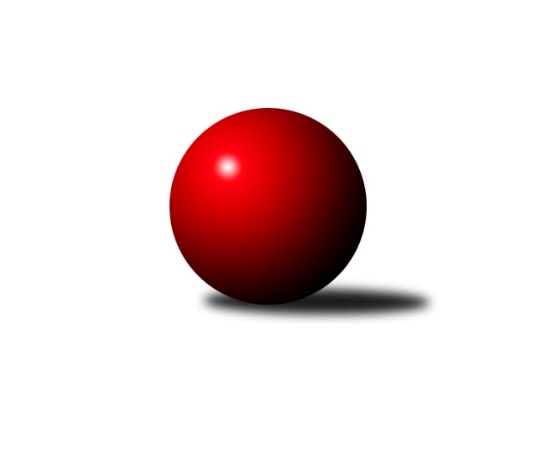 Č.26Ročník 2018/2019	4.5.2024 Zlínský krajský přebor 2018/2019Statistika 26. kolaTabulka družstev:		družstvo	záp	výh	rem	proh	skore	sety	průměr	body	plné	dorážka	chyby	1.	TJ Kelč	24	19	0	5	122.0 : 70.0 	(167.5 : 120.5)	2563	38	1756	807	36.8	2.	TJ Bojkovice Krons	24	17	0	7	132.0 : 60.0 	(177.0 : 111.0)	2582	34	1784	798	34.6	3.	KK Camo Slavičín A	24	14	2	8	110.0 : 82.0 	(161.5 : 126.5)	2554	30	1758	796	35.1	4.	TJ Gumárny Zubří	24	14	2	8	108.5 : 83.5 	(159.5 : 128.5)	2517	30	1755	763	39.6	5.	KK Kroměříž	24	11	1	12	92.5 : 99.5 	(141.0 : 147.0)	2504	23	1740	763	48.1	6.	SC Bylnice	24	11	1	12	84.0 : 108.0 	(138.5 : 149.5)	2505	23	1753	752	37.8	7.	TJ Valašské Meziříčí B	24	11	0	13	100.5 : 91.5 	(141.5 : 146.5)	2520	22	1733	787	39	8.	TJ Valašské Meziříčí C	24	10	2	12	89.5 : 102.5 	(132.5 : 155.5)	2484	22	1746	739	47.3	9.	VKK Vsetín B	24	10	1	13	88.5 : 103.5 	(131.5 : 156.5)	2482	21	1734	748	42	10.	KK Camo Slavičín B	24	8	3	13	79.0 : 113.0 	(127.0 : 161.0)	2494	19	1739	754	46.7	11.	KC Zlín C	24	9	0	15	85.0 : 107.0 	(125.5 : 162.5)	2495	18	1731	764	43.1	12.	VKK Vsetín C	24	8	2	14	80.5 : 111.5 	(131.5 : 156.5)	2437	18	1712	725	43.8	13.	TJ Sokol Machová B	24	7	0	17	76.0 : 116.0 	(137.5 : 150.5)	2485	14	1721	764	46.2Tabulka doma:		družstvo	záp	výh	rem	proh	skore	sety	průměr	body	maximum	minimum	1.	TJ Kelč	12	11	0	1	66.5 : 29.5 	(89.5 : 54.5)	2563	22	2635	2434	2.	TJ Bojkovice Krons	12	10	0	2	73.0 : 23.0 	(97.5 : 46.5)	2709	20	2832	2573	3.	TJ Gumárny Zubří	12	10	0	2	66.0 : 30.0 	(92.5 : 51.5)	2500	20	2588	2396	4.	KK Camo Slavičín A	12	8	1	3	58.0 : 38.0 	(85.0 : 59.0)	2615	17	2715	2509	5.	KK Kroměříž	12	8	1	3	54.5 : 41.5 	(79.5 : 64.5)	2443	17	2512	2362	6.	TJ Valašské Meziříčí B	12	8	0	4	62.0 : 34.0 	(80.0 : 64.0)	2642	16	2737	2535	7.	SC Bylnice	12	8	0	4	50.5 : 45.5 	(80.5 : 63.5)	2536	16	2597	2457	8.	VKK Vsetín B	12	7	0	5	51.5 : 44.5 	(74.5 : 69.5)	2529	14	2641	2396	9.	VKK Vsetín C	12	6	1	5	48.0 : 48.0 	(69.0 : 75.0)	2490	13	2570	2382	10.	TJ Valašské Meziříčí C	12	5	2	5	49.0 : 47.0 	(72.0 : 72.0)	2574	12	2646	2472	11.	KK Camo Slavičín B	12	5	2	5	42.5 : 53.5 	(68.0 : 76.0)	2539	12	2690	2425	12.	TJ Sokol Machová B	12	5	0	7	42.5 : 53.5 	(71.5 : 72.5)	2539	10	2602	2451	13.	KC Zlín C	12	4	0	8	43.5 : 52.5 	(62.0 : 82.0)	2447	8	2559	2368Tabulka venku:		družstvo	záp	výh	rem	proh	skore	sety	průměr	body	maximum	minimum	1.	TJ Kelč	12	8	0	4	55.5 : 40.5 	(78.0 : 66.0)	2564	16	2671	2462	2.	TJ Bojkovice Krons	12	7	0	5	59.0 : 37.0 	(79.5 : 64.5)	2566	14	2730	2433	3.	KK Camo Slavičín A	12	6	1	5	52.0 : 44.0 	(76.5 : 67.5)	2553	13	2728	2382	4.	TJ Gumárny Zubří	12	4	2	6	42.5 : 53.5 	(67.0 : 77.0)	2520	10	2681	2389	5.	KC Zlín C	12	5	0	7	41.5 : 54.5 	(63.5 : 80.5)	2501	10	2639	2351	6.	TJ Valašské Meziříčí C	12	5	0	7	40.5 : 55.5 	(60.5 : 83.5)	2491	10	2636	2323	7.	VKK Vsetín B	12	3	1	8	37.0 : 59.0 	(57.0 : 87.0)	2483	7	2723	2315	8.	KK Camo Slavičín B	12	3	1	8	36.5 : 59.5 	(59.0 : 85.0)	2504	7	2677	2391	9.	SC Bylnice	12	3	1	8	33.5 : 62.5 	(58.0 : 86.0)	2499	7	2680	2390	10.	TJ Valašské Meziříčí B	12	3	0	9	38.5 : 57.5 	(61.5 : 82.5)	2506	6	2640	2310	11.	KK Kroměříž	12	3	0	9	38.0 : 58.0 	(61.5 : 82.5)	2511	6	2664	2396	12.	VKK Vsetín C	12	2	1	9	32.5 : 63.5 	(62.5 : 81.5)	2442	5	2589	2319	13.	TJ Sokol Machová B	12	2	0	10	33.5 : 62.5 	(66.0 : 78.0)	2478	4	2632	2366Tabulka podzimní části:		družstvo	záp	výh	rem	proh	skore	sety	průměr	body	doma	venku	1.	TJ Bojkovice Krons	12	10	0	2	72.0 : 24.0 	(91.0 : 53.0)	2611	20 	5 	0 	1 	5 	0 	1	2.	KK Camo Slavičín A	12	8	1	3	62.5 : 33.5 	(90.5 : 53.5)	2548	17 	4 	0 	1 	4 	1 	2	3.	TJ Kelč	12	8	0	4	55.5 : 40.5 	(84.5 : 59.5)	2550	16 	6 	0 	1 	2 	0 	3	4.	TJ Gumárny Zubří	12	7	1	4	55.0 : 41.0 	(82.0 : 62.0)	2513	15 	6 	0 	1 	1 	1 	3	5.	SC Bylnice	12	6	1	5	47.5 : 48.5 	(70.0 : 74.0)	2529	13 	4 	0 	1 	2 	1 	4	6.	TJ Valašské Meziříčí B	12	6	0	6	51.5 : 44.5 	(66.0 : 78.0)	2528	12 	4 	0 	2 	2 	0 	4	7.	KK Kroměříž	12	5	1	6	44.0 : 52.0 	(65.5 : 78.5)	2476	11 	5 	1 	1 	0 	0 	5	8.	TJ Sokol Machová B	12	5	0	7	43.0 : 53.0 	(72.0 : 72.0)	2471	10 	3 	0 	2 	2 	0 	5	9.	KC Zlín C	12	5	0	7	42.0 : 54.0 	(65.5 : 78.5)	2468	10 	2 	0 	4 	3 	0 	3	10.	TJ Valašské Meziříčí C	12	4	1	7	42.5 : 53.5 	(67.0 : 77.0)	2509	9 	2 	1 	3 	2 	0 	4	11.	KK Camo Slavičín B	12	4	1	7	35.5 : 60.5 	(59.0 : 85.0)	2467	9 	3 	1 	2 	1 	0 	5	12.	VKK Vsetín B	12	4	0	8	39.0 : 57.0 	(60.0 : 84.0)	2458	8 	3 	0 	3 	1 	0 	5	13.	VKK Vsetín C	12	3	0	9	34.0 : 62.0 	(63.0 : 81.0)	2426	6 	3 	0 	3 	0 	0 	6Tabulka jarní části:		družstvo	záp	výh	rem	proh	skore	sety	průměr	body	doma	venku	1.	TJ Kelč	12	11	0	1	66.5 : 29.5 	(83.0 : 61.0)	2582	22 	5 	0 	0 	6 	0 	1 	2.	TJ Gumárny Zubří	12	7	1	4	53.5 : 42.5 	(77.5 : 66.5)	2535	15 	4 	0 	1 	3 	1 	3 	3.	TJ Bojkovice Krons	12	7	0	5	60.0 : 36.0 	(86.0 : 58.0)	2579	14 	5 	0 	1 	2 	0 	4 	4.	VKK Vsetín B	12	6	1	5	49.5 : 46.5 	(71.5 : 72.5)	2535	13 	4 	0 	2 	2 	1 	3 	5.	KK Camo Slavičín A	12	6	1	5	47.5 : 48.5 	(71.0 : 73.0)	2586	13 	4 	1 	2 	2 	0 	3 	6.	TJ Valašské Meziříčí C	12	6	1	5	47.0 : 49.0 	(65.5 : 78.5)	2491	13 	3 	1 	2 	3 	0 	3 	7.	KK Kroměříž	12	6	0	6	48.5 : 47.5 	(75.5 : 68.5)	2530	12 	3 	0 	2 	3 	0 	4 	8.	VKK Vsetín C	12	5	2	5	46.5 : 49.5 	(68.5 : 75.5)	2478	12 	3 	1 	2 	2 	1 	3 	9.	TJ Valašské Meziříčí B	12	5	0	7	49.0 : 47.0 	(75.5 : 68.5)	2526	10 	4 	0 	2 	1 	0 	5 	10.	KK Camo Slavičín B	12	4	2	6	43.5 : 52.5 	(68.0 : 76.0)	2555	10 	2 	1 	3 	2 	1 	3 	11.	SC Bylnice	12	5	0	7	36.5 : 59.5 	(68.5 : 75.5)	2507	10 	4 	0 	3 	1 	0 	4 	12.	KC Zlín C	12	4	0	8	43.0 : 53.0 	(60.0 : 84.0)	2539	8 	2 	0 	4 	2 	0 	4 	13.	TJ Sokol Machová B	12	2	0	10	33.0 : 63.0 	(65.5 : 78.5)	2511	4 	2 	0 	5 	0 	0 	5 Zisk bodů pro družstvo:		jméno hráče	družstvo	body	zápasy	v %	dílčí body	sety	v %	1.	Jiří Kafka 	TJ Bojkovice Krons 	19	/	21	(90%)	30	/	42	(71%)	2.	Petr Bařinka 	TJ Bojkovice Krons 	19	/	24	(79%)	36.5	/	48	(76%)	3.	Petr Pavelka 	TJ Kelč 	18.5	/	23	(80%)	36	/	46	(78%)	4.	Pavel Chvatík 	TJ Kelč 	18	/	24	(75%)	35	/	48	(73%)	5.	Miroslav Macháček 	TJ Gumárny Zubří 	16.5	/	23	(72%)	32	/	46	(70%)	6.	Zdeněk Gajda 	KK Camo Slavičín A 	16	/	22	(73%)	33	/	44	(75%)	7.	Petr Dvořáček 	VKK Vsetín B 	16	/	23	(70%)	27	/	46	(59%)	8.	Radek Vetyška 	TJ Gumárny Zubří 	16	/	24	(67%)	32	/	48	(67%)	9.	Tomáš Vybíral 	TJ Kelč 	15	/	21	(71%)	28.5	/	42	(68%)	10.	Libor Pekárek 	KK Camo Slavičín A 	14.5	/	20	(73%)	28	/	40	(70%)	11.	Miroslav Pavelka 	TJ Kelč 	14	/	20	(70%)	24.5	/	40	(61%)	12.	Jiří Zimek 	TJ Bojkovice Krons 	14	/	21	(67%)	26	/	42	(62%)	13.	Alois Beňo 	SC Bylnice 	14	/	23	(61%)	30	/	46	(65%)	14.	Jiří Fryštacký 	TJ Sokol Machová B 	14	/	23	(61%)	27.5	/	46	(60%)	15.	Rudolf Fojtík 	KK Camo Slavičín B 	14	/	24	(58%)	28	/	48	(58%)	16.	Leoš Hamrlíček 	TJ Sokol Machová B 	14	/	24	(58%)	28	/	48	(58%)	17.	Miroslav Kubík 	VKK Vsetín B 	13	/	24	(54%)	23	/	48	(48%)	18.	Radek Ingr 	KK Kroměříž 	12.5	/	20	(63%)	23.5	/	40	(59%)	19.	Jindřich Cahlík 	TJ Valašské Meziříčí C 	12	/	17	(71%)	24	/	34	(71%)	20.	Lucie Šťastná 	TJ Valašské Meziříčí B 	12	/	18	(67%)	23	/	36	(64%)	21.	Pavel Milo 	TJ Valašské Meziříčí B 	12	/	20	(60%)	18	/	40	(45%)	22.	Vladimír Pecl 	SC Bylnice 	12	/	21	(57%)	27	/	42	(64%)	23.	Lenka Haboňová 	KK Kroměříž 	12	/	21	(57%)	26	/	42	(62%)	24.	Milan Klanica 	TJ Valašské Meziříčí C 	12	/	22	(55%)	19.5	/	44	(44%)	25.	Karel Kabela 	KK Camo Slavičín A 	11.5	/	18	(64%)	22	/	36	(61%)	26.	Petr Trefil 	KK Camo Slavičín B 	11.5	/	20	(58%)	25	/	40	(63%)	27.	Lubomír Zábel 	SC Bylnice 	11.5	/	22	(52%)	25	/	44	(57%)	28.	Vlastimil Kancner 	VKK Vsetín B 	11.5	/	23	(50%)	23.5	/	46	(51%)	29.	Bohumil Fryštacký 	TJ Sokol Machová B 	11.5	/	24	(48%)	27	/	48	(56%)	30.	Tomáš Kejík 	KK Kroměříž 	11	/	12	(92%)	19.5	/	24	(81%)	31.	Jana Jiříčková 	TJ Bojkovice Krons 	11	/	15	(73%)	17.5	/	30	(58%)	32.	Ludmila Mifková 	TJ Bojkovice Krons 	11	/	18	(61%)	21.5	/	36	(60%)	33.	Miroslav Kašík 	VKK Vsetín C 	11	/	18	(61%)	17	/	36	(47%)	34.	Josef Číž 	KK Camo Slavičín A 	11	/	19	(58%)	20	/	38	(53%)	35.	Robert Řihák 	KK Camo Slavičín B 	11	/	20	(55%)	19.5	/	40	(49%)	36.	Martin Hradský 	TJ Bojkovice Krons 	11	/	22	(50%)	21.5	/	44	(49%)	37.	Lukáš Michalík 	TJ Sokol Machová B 	11	/	22	(50%)	21	/	44	(48%)	38.	Josef Bařinka 	SC Bylnice 	11	/	24	(46%)	24.5	/	48	(51%)	39.	Miroslav Volek 	TJ Valašské Meziříčí B 	10.5	/	16	(66%)	20.5	/	32	(64%)	40.	Radim Metelka 	VKK Vsetín C 	10.5	/	19	(55%)	20.5	/	38	(54%)	41.	Daniel Mach 	KK Kroměříž 	10	/	13	(77%)	18	/	26	(69%)	42.	Martin Kuropata 	TJ Valašské Meziříčí B 	10	/	14	(71%)	14	/	28	(50%)	43.	František Fojtík 	TJ Valašské Meziříčí C 	10	/	20	(50%)	18	/	40	(45%)	44.	Jaroslav Trochta 	KC Zlín C 	10	/	20	(50%)	17	/	40	(43%)	45.	Jaroslav Fojtů 	VKK Vsetín B 	10	/	21	(48%)	20	/	42	(48%)	46.	Radek Olejník 	TJ Valašské Meziříčí C 	9	/	15	(60%)	15.5	/	30	(52%)	47.	Václav Zeman 	TJ Gumárny Zubří 	9	/	15	(60%)	13	/	30	(43%)	48.	Erik Jadavan 	KK Camo Slavičín A 	9	/	19	(47%)	21.5	/	38	(57%)	49.	Miloslav Plesník 	TJ Valašské Meziříčí B 	9	/	19	(47%)	15.5	/	38	(41%)	50.	Miloš Jandík 	TJ Valašské Meziříčí B 	9	/	21	(43%)	19	/	42	(45%)	51.	Martin Kovács 	VKK Vsetín C 	9	/	24	(38%)	21	/	48	(44%)	52.	Michal Trochta 	VKK Vsetín C 	8.5	/	15	(57%)	16.5	/	30	(55%)	53.	Petr Boček 	KK Kroměříž 	8	/	17	(47%)	16.5	/	34	(49%)	54.	Zdeněk Chvatík 	TJ Kelč 	7.5	/	22	(34%)	15	/	44	(34%)	55.	Dalibor Tuček 	TJ Valašské Meziříčí B 	7	/	7	(100%)	12	/	14	(86%)	56.	Samuel Kliment 	KC Zlín C 	7	/	11	(64%)	14	/	22	(64%)	57.	Filip Vrzala 	KC Zlín C 	7	/	14	(50%)	11	/	28	(39%)	58.	Radek Rak 	KK Camo Slavičín A 	7	/	16	(44%)	16	/	32	(50%)	59.	Lumír Navrátil 	TJ Bojkovice Krons 	7	/	16	(44%)	16	/	32	(50%)	60.	Karel Navrátil 	VKK Vsetín C 	7	/	16	(44%)	13.5	/	32	(42%)	61.	Antonín Plesník 	TJ Kelč 	7	/	19	(37%)	17.5	/	38	(46%)	62.	Pavel Struhař 	KC Zlín C 	6.5	/	14	(46%)	11	/	28	(39%)	63.	Stanislav Horečný 	SC Bylnice 	6.5	/	21	(31%)	13	/	42	(31%)	64.	Pavel Vyskočil 	KK Kroměříž 	6.5	/	23	(28%)	11.5	/	46	(25%)	65.	Robert Jurajda 	TJ Gumárny Zubří 	6	/	7	(86%)	10	/	14	(71%)	66.	Jaroslav Pavlát 	TJ Gumárny Zubří 	6	/	8	(75%)	9	/	16	(56%)	67.	Martin Štěpánek 	TJ Gumárny Zubří 	6	/	9	(67%)	10.5	/	18	(58%)	68.	Petr Mňačko 	KC Zlín C 	6	/	10	(60%)	12	/	20	(60%)	69.	Ota Adámek 	TJ Gumárny Zubří 	6	/	12	(50%)	14	/	24	(58%)	70.	Petr Peléšek 	KK Camo Slavičín A 	6	/	13	(46%)	10	/	26	(38%)	71.	Jiří Plášek 	VKK Vsetín C 	6	/	14	(43%)	13	/	28	(46%)	72.	Petr Jandík 	TJ Valašské Meziříčí C 	6	/	17	(35%)	14	/	34	(41%)	73.	Vlastimil Struhař 	VKK Vsetín B 	6	/	21	(29%)	13	/	42	(31%)	74.	Petr Maňák 	TJ Valašské Meziříčí C 	6	/	22	(27%)	17.5	/	44	(40%)	75.	Jakub Pekárek 	KK Camo Slavičín B 	5.5	/	6	(92%)	9.5	/	12	(79%)	76.	Lenka Kotrlová 	VKK Vsetín C 	5.5	/	15	(37%)	13	/	30	(43%)	77.	Jiří Michalík 	TJ Sokol Machová B 	5.5	/	19	(29%)	13	/	38	(34%)	78.	Lucie Oriňáková 	VKK Vsetín B 	5	/	5	(100%)	8	/	10	(80%)	79.	Petra Oriňáková 	VKK Vsetín B 	5	/	8	(63%)	11	/	16	(69%)	80.	Ludmila Satinská 	TJ Valašské Meziříčí B 	5	/	10	(50%)	12	/	20	(60%)	81.	Richard Ťulpa 	KK Camo Slavičín A 	5	/	13	(38%)	9	/	26	(35%)	82.	Pavel Sláma 	KK Camo Slavičín B 	5	/	14	(36%)	10.5	/	28	(38%)	83.	Natálie Trochtová 	KC Zlín C 	4.5	/	12	(38%)	11.5	/	24	(48%)	84.	Miroslav Polášek 	KC Zlín C 	4	/	6	(67%)	6	/	12	(50%)	85.	Adriana Svobodová 	KC Zlín C 	4	/	6	(67%)	6	/	12	(50%)	86.	Jiří Satinský 	TJ Valašské Meziříčí B 	4	/	10	(40%)	5	/	20	(25%)	87.	Ondřej Fojtík 	KK Camo Slavičín B 	4	/	12	(33%)	8.5	/	24	(35%)	88.	Lukáš Trochta 	KC Zlín C 	4	/	12	(33%)	6	/	24	(25%)	89.	Josef Gassmann 	TJ Kelč 	4	/	13	(31%)	10	/	26	(38%)	90.	Pavla Žádníková 	KC Zlín C 	4	/	14	(29%)	11	/	28	(39%)	91.	Lucie Hanzelová 	VKK Vsetín B 	4	/	16	(25%)	9.5	/	32	(30%)	92.	Ivana Bartošová 	KK Camo Slavičín B 	4	/	19	(21%)	10.5	/	38	(28%)	93.	Adam Kalina 	TJ Bojkovice Krons 	3	/	3	(100%)	3	/	6	(50%)	94.	Vladimír Čech 	KC Zlín C 	3	/	4	(75%)	5	/	8	(63%)	95.	Jaroslav Zajíček 	TJ Valašské Meziříčí C 	3	/	5	(60%)	5	/	10	(50%)	96.	Petr Polách 	TJ Gumárny Zubří 	3	/	6	(50%)	6	/	12	(50%)	97.	Petr Tomášek 	TJ Valašské Meziříčí B 	3	/	6	(50%)	6	/	12	(50%)	98.	Josef Vaculík 	KK Kroměříž 	3	/	7	(43%)	6	/	14	(43%)	99.	Lubomír Krupa 	TJ Gumárny Zubří 	3	/	8	(38%)	7.5	/	16	(47%)	100.	Petra Šustková 	KC Zlín C 	3	/	9	(33%)	7	/	18	(39%)	101.	Petr Hanousek 	KK Camo Slavičín B 	3	/	13	(23%)	10	/	26	(38%)	102.	Radek Husek 	TJ Sokol Machová B 	3	/	13	(23%)	10	/	26	(38%)	103.	Jaroslav Jurka 	TJ Gumárny Zubří 	3	/	14	(21%)	10	/	28	(36%)	104.	Martin Čaněk 	KC Zlín C 	2	/	4	(50%)	5	/	8	(63%)	105.	Roman Janošek 	TJ Gumárny Zubří 	2	/	4	(50%)	3.5	/	8	(44%)	106.	Ladislav Strnad 	SC Bylnice 	2	/	4	(50%)	3	/	8	(38%)	107.	Josef Konvičný 	TJ Valašské Meziříčí C 	2	/	5	(40%)	4	/	10	(40%)	108.	František Nedopil 	KK Kroměříž 	2	/	6	(33%)	6	/	12	(50%)	109.	Jaroslav Adam 	TJ Gumárny Zubří 	2	/	6	(33%)	5	/	12	(42%)	110.	Ondřej Masař 	SC Bylnice 	2	/	6	(33%)	4	/	12	(33%)	111.	Libor Horák 	TJ Valašské Meziříčí B 	2	/	8	(25%)	4	/	16	(25%)	112.	Petr Spurný 	VKK Vsetín C 	2	/	11	(18%)	5.5	/	22	(25%)	113.	Jiří Pavlík 	TJ Valašské Meziříčí C 	1.5	/	7	(21%)	4.5	/	14	(32%)	114.	Josef Kundrata 	TJ Bojkovice Krons 	1	/	1	(100%)	1.5	/	2	(75%)	115.	Jaroslav Sojka 	TJ Bojkovice Krons 	1	/	1	(100%)	1.5	/	2	(75%)	116.	Lumír Navrátil 	TJ Bojkovice Krons 	1	/	1	(100%)	1	/	2	(50%)	117.	František Buček 	TJ Valašské Meziříčí C 	1	/	1	(100%)	1	/	2	(50%)	118.	Radim Krůpa 	TJ Gumárny Zubří 	1	/	2	(50%)	3	/	4	(75%)	119.	Věra Skoumalová 	KC Zlín C 	1	/	3	(33%)	1	/	6	(17%)	120.	Miroslav Ševeček 	TJ Sokol Machová B 	1	/	4	(25%)	4	/	8	(50%)	121.	Aneta Šutariková 	VKK Vsetín C 	1	/	4	(25%)	4	/	8	(50%)	122.	Karel Skoumal 	KC Zlín C 	1	/	4	(25%)	2	/	8	(25%)	123.	Jaroslav Pavlík 	KK Kroměříž 	1	/	5	(20%)	5	/	10	(50%)	124.	Stanislav Poledňák 	KK Kroměříž 	1	/	5	(20%)	3	/	10	(30%)	125.	Šárka Drahotuská 	TJ Sokol Machová B 	1	/	5	(20%)	2	/	10	(20%)	126.	Martina Zatloukalová 	TJ Sokol Machová B 	1	/	6	(17%)	4	/	12	(33%)	127.	Petr Pavlíček 	TJ Gumárny Zubří 	1	/	6	(17%)	4	/	12	(33%)	128.	Oldřich Křen 	KK Kroměříž 	1	/	7	(14%)	3	/	14	(21%)	129.	Dušan Tománek 	KK Camo Slavičín B 	1	/	12	(8%)	3	/	24	(13%)	130.	Jaroslav Slováček 	SC Bylnice 	1	/	20	(5%)	12	/	40	(30%)	131.	Martin Novotný 	KK Kroměříž 	0.5	/	6	(8%)	3	/	12	(25%)	132.	Michal Ondrušek 	TJ Bojkovice Krons 	0	/	1	(0%)	1	/	2	(50%)	133.	Miroslav Plášek 	VKK Vsetín C 	0	/	1	(0%)	0.5	/	2	(25%)	134.	Margita Fryštacká 	TJ Sokol Machová B 	0	/	1	(0%)	0	/	2	(0%)	135.	Ondřej Rathúský 	KK Kroměříž 	0	/	1	(0%)	0	/	2	(0%)	136.	Tereza Hanáčková 	KC Zlín C 	0	/	1	(0%)	0	/	2	(0%)	137.	Jiří Dolák 	VKK Vsetín B 	0	/	1	(0%)	0	/	2	(0%)	138.	Milan Bělohlávek 	TJ Valašské Meziříčí C 	0	/	1	(0%)	0	/	2	(0%)	139.	Jan Bambuch 	KK Kroměříž 	0	/	1	(0%)	0	/	2	(0%)	140.	Tadeáš Bátla 	VKK Vsetín B 	0	/	2	(0%)	0	/	4	(0%)	141.	Jaroslava Juřicová 	TJ Valašské Meziříčí C 	0	/	2	(0%)	0	/	4	(0%)	142.	Ondřej Novák 	SC Bylnice 	0	/	2	(0%)	0	/	4	(0%)	143.	Roman Škrabal 	TJ Sokol Machová B 	0	/	3	(0%)	1	/	6	(17%)	144.	Eva Hajdová 	VKK Vsetín B 	0	/	4	(0%)	2.5	/	8	(31%)Průměry na kuželnách:		kuželna	průměr	plné	dorážka	chyby	výkon na hráče	1.	TJ Bojkovice Krons, 1-2	2645	1808	837	37.8	(441.0)	2.	TJ Valašské Meziříčí, 1-4	2597	1801	795	44.5	(432.9)	3.	KK Slavičín, 1-2	2567	1772	794	41.0	(428.0)	4.	TJ Sokol Machová, 1-4	2546	1768	777	45.0	(424.3)	5.	TJ Kelč, 1-2	2530	1735	794	37.0	(421.7)	6.	TJ Zbrojovka Vsetín, 1-4	2511	1737	773	37.0	(418.6)	7.	KC Zlín, 1-4	2460	1710	750	45.3	(410.2)	8.	TJ Gumárny Zubří, 1-4	2452	1715	737	41.8	(408.7)	9.	KK Kroměříž, 1-4	2418	1698	720	50.8	(403.1)	10.	- volno -, 1-4	0	0	0	0.0	(0.0)Nejlepší výkony na kuželnách:TJ Bojkovice Krons, 1-2TJ Bojkovice Krons	2832	16. kolo	Libor Pekárek 	KK Camo Slavičín A	510	5. koloTJ Bojkovice Krons	2768	12. kolo	Petr Bařinka 	TJ Bojkovice Krons	500	24. koloTJ Bojkovice Krons	2764	24. kolo	Martin Hradský 	TJ Bojkovice Krons	497	1. koloTJ Bojkovice Krons	2742	19. kolo	Petr Bařinka 	TJ Bojkovice Krons	495	16. koloKK Camo Slavičín A	2728	5. kolo	Martin Hradský 	TJ Bojkovice Krons	494	16. koloTJ Bojkovice Krons	2723	7. kolo	Ludmila Mifková 	TJ Bojkovice Krons	489	16. koloTJ Bojkovice Krons	2722	1. kolo	Jana Jiříčková 	TJ Bojkovice Krons	486	4. koloTJ Bojkovice Krons	2715	21. kolo	Jiří Kafka 	TJ Bojkovice Krons	483	24. koloTJ Bojkovice Krons	2711	4. kolo	Martin Hradský 	TJ Bojkovice Krons	482	12. koloTJ Bojkovice Krons	2681	9. kolo	Jiří Kafka 	TJ Bojkovice Krons	481	7. koloTJ Valašské Meziříčí, 1-4TJ Valašské Meziříčí B	2737	12. kolo	Dalibor Tuček 	TJ Valašské Meziříčí B	519	3. koloTJ Valašské Meziříčí B	2735	14. kolo	Dalibor Tuček 	TJ Valašské Meziříčí B	512	1. koloTJ Valašské Meziříčí B	2712	20. kolo	Miroslav Volek 	TJ Valašské Meziříčí B	507	12. koloTJ Valašské Meziříčí B	2688	16. kolo	Lucie Šťastná 	TJ Valašské Meziříčí B	502	18. koloTJ Valašské Meziříčí B	2687	24. kolo	Vladimír Pecl 	SC Bylnice	498	22. koloTJ Gumárny Zubří	2681	16. kolo	Miroslav Volek 	TJ Valašské Meziříčí B	492	14. koloSC Bylnice	2680	22. kolo	Martin Kuropata 	TJ Valašské Meziříčí B	491	14. koloTJ Bojkovice Krons	2676	8. kolo	Martin Kuropata 	TJ Valašské Meziříčí B	489	16. koloTJ Valašské Meziříčí B	2673	3. kolo	Tomáš Kejík 	KK Kroměříž	489	18. koloKK Kroměříž	2664	18. kolo	Petr Pavelka 	TJ Kelč	488	4. koloKK Slavičín, 1-2TJ Bojkovice Krons	2730	18. kolo	Zdeněk Gajda 	KK Camo Slavičín A	496	24. koloVKK Vsetín B	2723	23. kolo	Vlastimil Struhař 	VKK Vsetín B	496	23. koloKK Camo Slavičín A	2715	24. kolo	Karel Kabela 	KK Camo Slavičín A	495	12. koloKK Camo Slavičín A	2699	23. kolo	Tomáš Kejík 	KK Kroměříž	494	16. koloKK Camo Slavičín A	2696	26. kolo	Tomáš Vybíral 	TJ Kelč	491	17. koloKK Camo Slavičín B	2690	25. kolo	Zdeněk Gajda 	KK Camo Slavičín A	490	21. koloTJ Bojkovice Krons	2680	25. kolo	Petr Bařinka 	TJ Bojkovice Krons	489	25. koloKK Camo Slavičín A	2677	18. kolo	Pavel Chvatík 	TJ Kelč	483	12. koloTJ Kelč	2671	12. kolo	Daniel Mach 	KK Kroměříž	482	22. koloKK Kroměříž	2662	22. kolo	Rudolf Fojtík 	KK Camo Slavičín B	481	22. koloTJ Sokol Machová, 1-4KK Camo Slavičín B	2677	21. kolo	Libor Pekárek 	KK Camo Slavičín A	472	15. koloVKK Vsetín B	2611	19. kolo	Jakub Pekárek 	KK Camo Slavičín B	472	21. koloTJ Sokol Machová B	2602	19. kolo	Lucie Oriňáková 	VKK Vsetín C	469	26. koloSC Bylnice	2596	2. kolo	Alois Beňo 	SC Bylnice	468	2. koloKK Camo Slavičín A	2592	15. kolo	Erik Jadavan 	KK Camo Slavičín A	468	15. koloTJ Sokol Machová B	2586	17. kolo	Lukáš Michalík 	TJ Sokol Machová B	467	15. koloTJ Sokol Machová B	2585	7. kolo	Lukáš Michalík 	TJ Sokol Machová B	466	17. koloTJ Sokol Machová B	2564	15. kolo	Petr Tomášek 	TJ Valašské Meziříčí B	465	17. koloKC Zlín C	2562	22. kolo	Radek Husek 	TJ Sokol Machová B	465	5. koloTJ Sokol Machová B	2559	21. kolo	Jiří Fryštacký 	TJ Sokol Machová B	462	17. koloTJ Kelč, 1-2TJ Bojkovice Krons	2645	10. kolo	Dalibor Tuček 	TJ Valašské Meziříčí B	493	26. koloTJ Kelč	2635	5. kolo	Pavel Chvatík 	TJ Kelč	491	5. koloTJ Kelč	2626	25. kolo	Miroslav Pavelka 	TJ Kelč	486	3. koloTJ Kelč	2623	13. kolo	Pavel Chvatík 	TJ Kelč	479	20. koloTJ Kelč	2602	20. kolo	Ludmila Mifková 	TJ Bojkovice Krons	475	10. koloTJ Kelč	2593	26. kolo	Petr Pavelka 	TJ Kelč	469	25. koloTJ Kelč	2581	3. kolo	Petr Pavelka 	TJ Kelč	469	26. koloTJ Kelč	2571	11. kolo	Petr Tomášek 	TJ Valašské Meziříčí B	466	26. koloTJ Valašské Meziříčí B	2559	26. kolo	Lucie Šťastná 	TJ Valašské Meziříčí B	465	26. koloTJ Kelč	2556	6. kolo	Petr Pavelka 	TJ Kelč	464	11. koloTJ Zbrojovka Vsetín, 1-4VKK Vsetín B	2641	22. kolo	Lucie Oriňáková 	VKK Vsetín B	488	13. koloTJ Valašské Meziříčí B	2602	13. kolo	Josef Bařinka 	SC Bylnice	477	16. koloVKK Vsetín B	2600	20. kolo	Jaroslav Fojtů 	VKK Vsetín B	473	10. koloSC Bylnice	2597	9. kolo	Josef Bařinka 	SC Bylnice	473	9. koloVKK Vsetín C	2589	18. kolo	Miroslav Volek 	TJ Valašské Meziříčí B	472	13. koloSC Bylnice	2582	24. kolo	Petr Dvořáček 	VKK Vsetín B	464	22. koloVKK Vsetín B	2578	10. kolo	Alois Beňo 	SC Bylnice	463	1. koloTJ Kelč	2574	24. kolo	Dalibor Tuček 	TJ Valašské Meziříčí B	462	13. koloSC Bylnice	2574	16. kolo	Miroslav Kubík 	VKK Vsetín B	461	20. koloTJ Valašské Meziříčí C	2571	26. kolo	Pavel Chvatík 	TJ Kelč	461	9. koloKC Zlín, 1-4TJ Bojkovice Krons	2559	13. kolo	Pavel Chvatík 	TJ Kelč	450	18. koloKC Zlín C	2559	9. kolo	Samuel Kliment 	KC Zlín C	449	25. koloTJ Kelč	2557	18. kolo	Radek Ingr 	KK Kroměříž	448	23. koloTJ Valašské Meziříčí B	2554	15. kolo	Petr Pavelka 	TJ Kelč	448	18. koloKC Zlín C	2529	6. kolo	Miroslav Polášek 	KC Zlín C	447	6. koloKC Zlín C	2523	18. kolo	Samuel Kliment 	KC Zlín C	444	9. koloKK Camo Slavičín A	2521	4. kolo	Zdeněk Gajda 	KK Camo Slavičín A	444	4. koloKK Camo Slavičín B	2504	6. kolo	Lucie Šťastná 	TJ Valašské Meziříčí B	442	15. koloTJ Sokol Machová B	2486	9. kolo	Rudolf Fojtík 	KK Camo Slavičín B	442	6. koloSC Bylnice	2485	11. kolo	Karel Kabela 	KK Camo Slavičín A	441	4. koloTJ Gumárny Zubří, 1-4TJ Gumárny Zubří	2588	5. kolo	Daniel Mach 	KK Kroměříž	467	25. koloTJ Gumárny Zubří	2576	25. kolo	Martin Štěpánek 	TJ Gumárny Zubří	463	25. koloTJ Gumárny Zubří	2552	17. kolo	Ota Adámek 	TJ Gumárny Zubří	459	5. koloTJ Gumárny Zubří	2542	26. kolo	Radek Vetyška 	TJ Gumárny Zubří	455	5. koloKK Kroměříž	2540	25. kolo	Miroslav Macháček 	TJ Gumárny Zubří	454	17. koloTJ Gumárny Zubří	2521	2. kolo	Tomáš Vybíral 	TJ Kelč	454	19. koloTJ Gumárny Zubří	2519	7. kolo	Ota Adámek 	TJ Gumárny Zubří	454	2. koloTJ Gumárny Zubří	2501	8. kolo	Jiří Kafka 	TJ Bojkovice Krons	450	26. koloTJ Kelč	2487	19. kolo	Robert Jurajda 	TJ Gumárny Zubří	449	2. koloTJ Gumárny Zubří	2474	15. kolo	Miroslav Macháček 	TJ Gumárny Zubří	448	11. koloKK Kroměříž, 1-4KK Kroměříž	2512	7. kolo	Tomáš Kejík 	KK Kroměříž	463	19. koloTJ Kelč	2506	21. kolo	Daniel Mach 	KK Kroměříž	461	17. koloKK Kroměříž	2482	17. kolo	Radek Ingr 	KK Kroměříž	460	7. koloKK Kroměříž	2482	5. kolo	Alois Beňo 	SC Bylnice	457	17. koloKK Kroměříž	2475	21. kolo	Radek Ingr 	KK Kroměříž	456	24. koloKK Kroměříž	2454	10. kolo	Tomáš Kejík 	KK Kroměříž	450	15. koloTJ Valašské Meziříčí B	2448	5. kolo	Lenka Haboňová 	KK Kroměříž	450	9. koloKK Camo Slavičín A	2447	2. kolo	Radek Ingr 	KK Kroměříž	449	10. koloKK Kroměříž	2442	11. kolo	Leoš Hamrlíček 	TJ Sokol Machová B	448	24. koloKK Kroměříž	2442	9. kolo	Dalibor Tuček 	TJ Valašské Meziříčí B	448	5. kolo- volno -, 1-4Četnost výsledků:	8.0 : 0.0	4x	7.0 : 1.0	21x	6.5 : 1.5	3x	6.0 : 2.0	34x	5.5 : 2.5	3x	5.0 : 3.0	28x	4.5 : 3.5	2x	4.0 : 4.0	7x	3.5 : 4.5	1x	3.0 : 5.0	18x	2.5 : 5.5	1x	2.0 : 6.0	20x	1.0 : 7.0	11x	0.5 : 7.5	1x	0.0 : 8.0	2x